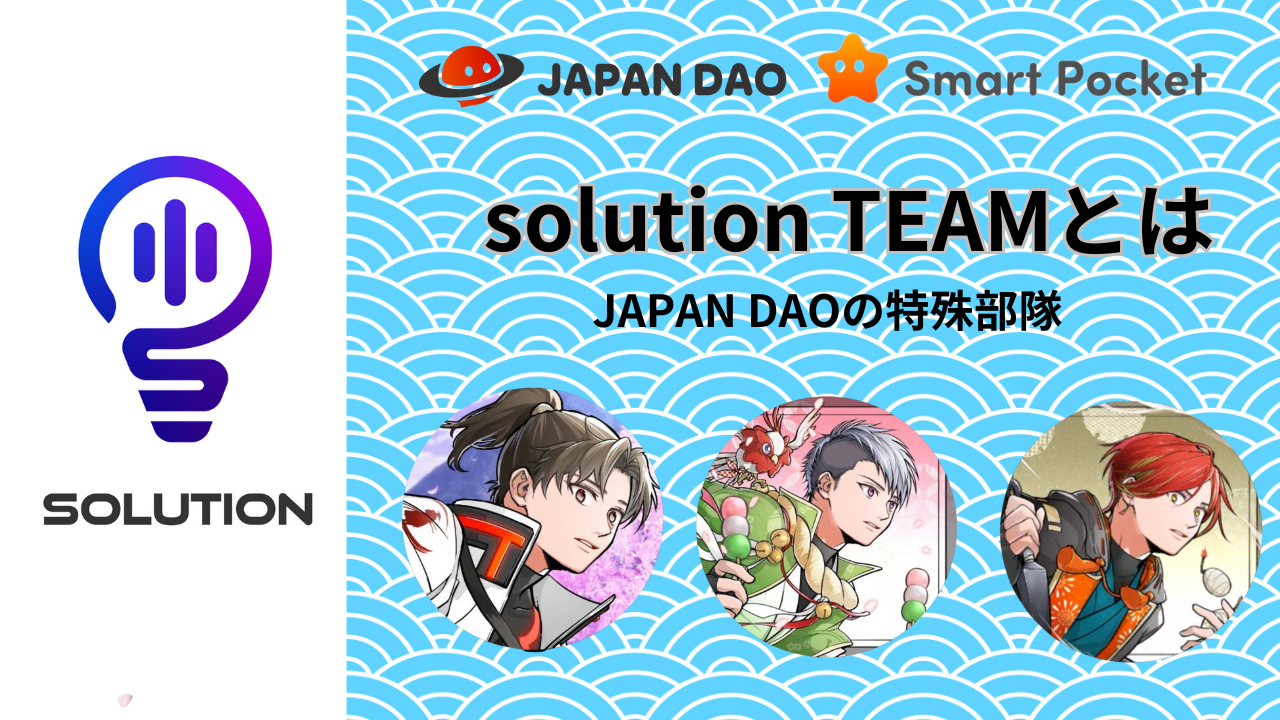 Kini ẹgbẹ ojutu?Kaabo gbogbo eniyan ninu idile Japan Dao ☆ ninu nkan yii, a yoo ṣafihan rẹ si wa "Ẹgbẹ ojutu rẹ", eyiti o ṣe ayẹyẹ ayẹyẹ akọkọ .in afikun ", a yoo woPada lori awọn iṣẹ ẹgbẹ ati awọn igbesẹ rẹ ti o ni oye fun ọ ti o ti n ṣe awọn ọrẹ "! Fun awọn ti n wo nkan yii, a ṣe ileri fun ọLati ṣe atilẹyin fun igbadun ati irọrun dao pẹlu ariyanjiyan, X (Twitter), bbl. ♪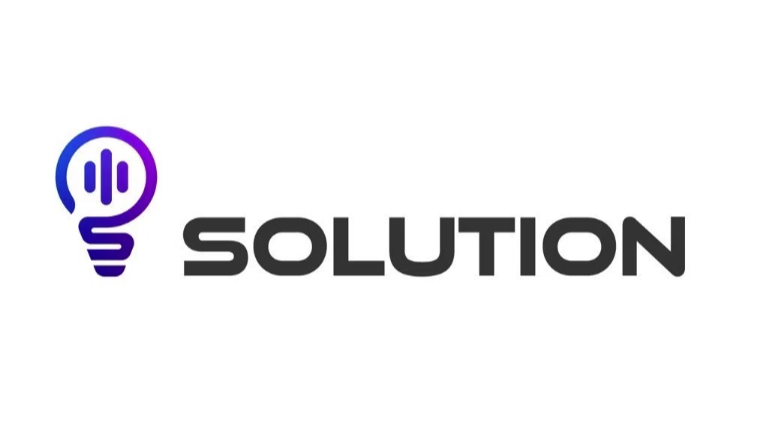 Apẹrẹ ti oloye-ede Darani -san. "Mo ṣẹda aami kan ti apakan ojutu," "apeja naa lati inu agbegbe ni boolubu ina, nitorinaa Mo fi aami ohun kan. "Wa ni yiyan" S "."Akoonu iṣowo ipilẹIsakoso data, ẹda Afowoyi, ẹda buloogi, Ifiweranṣẹ iṣẹlẹ / Itọsọna, Ikọkọ / X., Bbl, ati bẹbẹ lọ, bbl, bbl, bbl, bbl, bbl, bblO le ma faramọ pupọ pẹlu awọn etí rẹ, ṣugbọn "ojutu" tumọ si "Solusan", itupalẹ, gbero, ni ifọwọsopọ, gbe imo, ati ṣe alabapin si iṣakoso laisi aabo ti Dao.Ni Japan dao, eyiti o tẹsiwaju lati da ni gbogbo ọjọ, o ṣe ọpọlọpọ awọn ipa gẹgẹ bi iṣẹlẹ ti awọn ọran ati awọn ibi-afẹde ti ko ṣe ejọrun si, ati iṣẹ n ṣiṣẹ ni gbogbo ọjọ lati yanju rẹ ati ṣaṣeyọri awọn ibi-afẹde!Ọpọlọpọ awọn ipa ati ifowosowopo pẹlu awọn apa miiran, ati pe wọn tun loye ipo ati awọn abuda ti ẹka kọọkan, ati mu ipa kan ti ẹka kọọkan, ati pe wọn le ṣe idiwọ fun awọn iṣẹ wọn.Ifihan ti awọn ọmọ ẹgbẹOludari (oludari)Ojo (@rain_nge)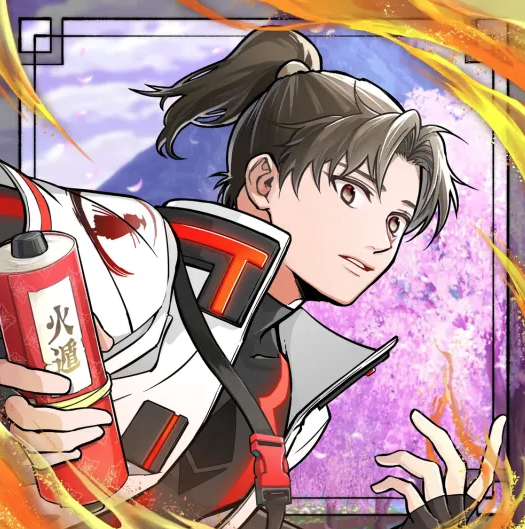 Ẹgbẹ aṣẹ ẹgbẹO ti ṣe adehun iṣẹ-ṣiṣe ni kikun lati igba ti ẹda daho, kii ṣe ọpọlọpọ awọn igbero ti o yori si idagbasoke ti Dao pẹlu awọn oniwe-ọlọrọ rẹ ati ni ikole si awọn itan Amato.ti a yan bi ipo bọtini ti a pe ni "Conster".Lẹhin idasile ti ẹgbẹ ojutu, ni afikun si iṣakoso ati iṣẹ ti ẹka naa, oun yoo ṣe iṣeduro awọn iṣẹ ṣiṣe ati iṣakoso ati ṣakoso awọn apoti isura inṣion ni kikun, atiGbimọ igbero iṣẹlẹ ti o jẹ fun awọn aṣeyọri rẹ fun awọn aṣeyọri rẹ fun awọn aṣeyọri rẹ, ati pe o ti yan bi ọmọ ẹgbẹ ti awọn "ẹgbẹ iṣakoso".Oludasile Yuda -san jẹ oran ati ore, aaye nla ti irisi, iduro kan ti o dara julọ, ati imọran ni akoko yẹn .. "Clacker" n ṣakoso iṣelọpọ nigbagbogboati iṣẹ giga-giga.Orukọ obi ti awọn ọrẹ Niji "Goli"ọmọ ẹgbẹTommy (@ tommkft9413)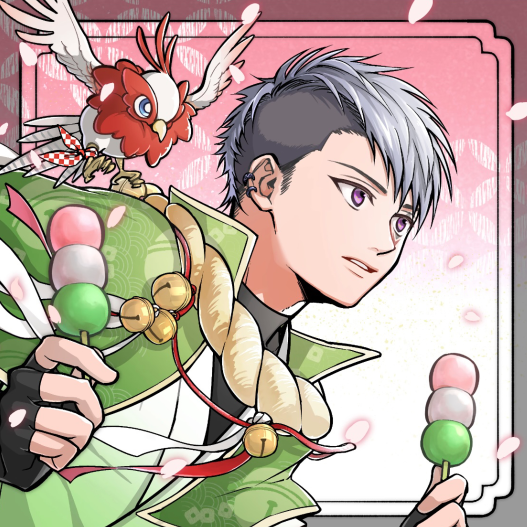 Ọpọlọ ẹgbẹO ti sọ awọn iṣẹ ikẹkọ pupọ di mimọ fun didapọ ẹgbẹ ojutu laisi iṣoro, ati didaṣe aṣeyọri iṣẹ aṣepari, bii lilo "Conster" ni iyara ti ko wọpọ.Awọn olumulo ti awọn irinṣẹ ti lilo imọ-ẹrọ tuntun kii ṣe dara nikan fun itupalẹ data ati ṣiṣatunṣe nigbagbogbo, ṣiṣẹda gft, ni lilo JiP.pupo ti awọn aṣeyọri.Dakẹ ati ti o ni onirẹlẹ.it jẹ alaikale ati oye lọpọlọpọ ati iṣẹ lọpọlọpọ, "ọmọ ti imọ-ẹrọ ti ilọsiwaju", nibiti o le gbadun tuntunawọn italaya pẹlu ẹmi igbọran.O tun jẹ okunfa (CNP, app) didi, app), ni imọ ti o jinlẹ nipa NFT ati Srypto, o si ni imọwe giga.Olukọ Catec 🏕️ọmọ ẹgbẹTyaki (@gocxjjaxgbaxgbaxgbaxy)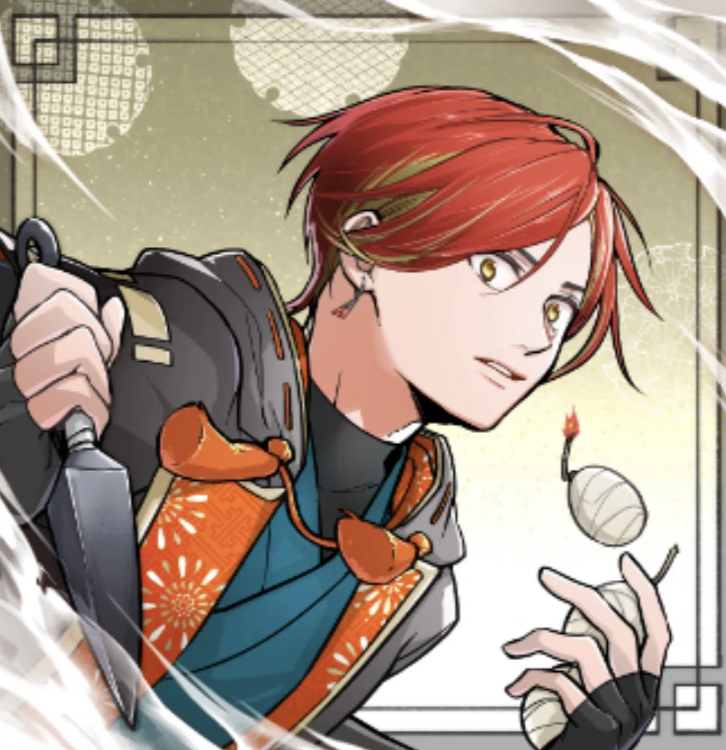 Aṣoju ẹni ti ara ẹni / NkanNi igba akọkọ ti o jẹ ti o jẹ ti Shapano, ẹni akọkọ ti Mo ti ra jẹ Amato, fun akoko akọkọNjẹ igbesi aye NFT pataki Nft Ile-iṣẹ.arlen Gbogbo Imọ lati "Kapa Japan Data" Igbagbọ Akọsilẹ ti olubere ati awọn iṣoro Crypto.Pelu imọ ti ko dara ati ogbon rẹ, o ṣiṣẹ pẹlu "Jopan Dao" gẹgẹbi ohun ija .he ti ni agbara nla pẹlu atilẹyin pupọ lati ọdọ Calluster meji Dao Fan Fan Aṣoju Japan ".Arakunrin kan larada ni gbogbo ọjọ nipasẹ awọn ologbo.htpps://twitter.com/goxtxjbaxjaxjbaxt/status/ hyperlink "httpyxinxjbaxJBAPBAXJBBBBBBBAPBAXJBAPBAXJBBBBBBBBAPBAXJBAPBAXJBBBBBBBBBBAPBAPLETGLYGKBBBBAPBAPYGBAXJBAPBAPYGBAX780Atunse Ẹgbẹ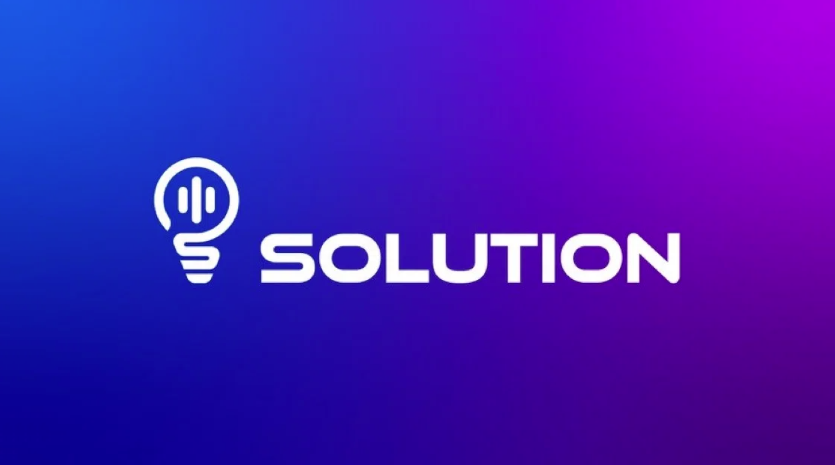 Ọdun 20223Ni Oṣu KiniIpo tuntun "Chopler" ati "pipin Clapler"Bẹẹkọ 1 "ojo" di "Conster"Bẹẹkọ 2 "" Tyaki "di" Chocker "Ti fi sori ẹrọ apoti ero ati awọn ero awọn eroApẹrẹ SmartPife AppKínní si Oṣu KẹtaẸya okeere ti apoti ero (Fọọmu Google) ati gba awọn eroAwọn ẹya ẹrọ NFF ti nyọOṣu KẹrinNFF Igbesi aye Titẹjade ara Apejuwe NFF UFF CLITY(Weayfor)LeIle-aye NFF Airdropvenft 1st AmataFAQ itọju (Afowoyi Afihan pẹlu aworan), Afowoyi aifọwọyi aifọwọyi ọfẹ (ọjọ, Gẹẹsi, arin)Iforukọsilẹ Egbe CanvaṢiṣẹda eto ikẹkọ"Tommy" ti wa ni gba bi olukọni ti a pese titiipa kan lati Ẹgbẹ KolmatesuṢiṣẹda gbigba awọn ofinNi igbesi aye airdropnft 2ND NIJI"Ẹgbẹ ojutu"Oṣu Karun 28 "Iṣayẹwo iwadii iṣẹ iṣẹOṣu KẹfaẸya igbesi aye Afowoyi, Tu (ọjọ, Gẹẹsi, arin)Bi "Tommy" Bẹẹkọ. 3 "Iwadi lori igbesi aye NFT ti a tẹjade Awọn iroyin (IKIYESI BOT)Orun ti a fun ni "Ẹgbẹ iṣakoso"Atilẹyin Redio ti Japan Dao, Awọn igbimọ QuizIgbimọ yiyan ti o wayeOṣu KejeN kore agbegbe atilẹyin (eto, awọn ọja ọja ọja, bbl)Life Igbesi aye ti a tẹjade Akopọ Awọn ikojọpọ Gbigba, ijẹrisi, atunse, ẹda ti awọn atokọ, bẹrẹ iṣẹ ni app naaNFẸ ko ti tẹjade atilẹyin atilẹyin eto etoOṣu KẹjọItọju Awọn ọrẹ NijiIdusi akanṣe iṣẹ-ṣiṣeNibi aye Ikọrdropnft 2nd Kagura apepada gbolohun ọrọOṣu KẹsanImuse ti awọn ọrẹ Niji awọn ọrẹOṣu KẹwaIsakoso Ibi ipamọ Ohun elo, Ṣayẹwo ohun elo, fifipamọJapandao gbogbo awọn alatilẹyin iṣẹ akanṣeOṣuṣuSmapke Google wiwọle infordIṣẹ akanṣe ti o waye nipasẹ Daruman -seensiFoonuiyara ṣafikun ẹda AfowoyiAyẹwo iwadi Chargpt Bẹrẹ Stack Sony 3Oṣu KejilaGbogbo awọn ọmọ ẹgbẹ Chasgap PlusPOKINT PROSE PATAKI LORGING TABI (GPT lilo)Ọdun 2024Oṣu KiniAkọsilẹ Ẹgbẹ EdeṢẹda samisi samisi (buloogi & discrard)AKIYESI AKIYESI (Japano, stupoke)Oṣu KejiṢẹda foonuiyara appleIkẹkọ alakọbẹrẹ --Poin fun ẹda AfowoyiGbogbo atilẹyin ede fun buloogi JadadaoẸda Akọsilẹ Nkan Akiyesi Ohun elo ati titẹjade si nkan Akọsilẹ AfowoyiOṣu KẹtaAwọn iṣẹ iṣẹlẹ DB DBṢiṣẹ lori aaye alatilẹyin okeokunOṣu KẹrinAbala ifiweranṣẹ iplum iṣẹ bẹrẹAkiyesi Akọsilẹ Ikọlẹ Ipeunka Iwe Iwowe WiwọleLeBẹrẹ prosts si awọn apa miiranPaapaa ni bayi, a n ṣiṣẹ pọ pẹlu awọn eniyan mẹta ti o da lori iṣakoso iṣẹ ṣiṣe deede ti oludari, ati pe a n ṣe ọpọlọpọ awọn iṣẹ-ṣiṣe ni gbogbo ọjọ, bii awọn iṣẹ aṣenọju kọọkan, ati awọn iṣẹ aṣenọju, a ti ṣiṣẹ lakokoGbadun ara wa, lilo awọn pataki miiran ti ara wa ti o dara julọ ti o fẹran awọn ọrẹ Japan pẹlu awọn ọrẹ !!isọniṣokiO kan lara bi igba pipẹ sẹhin ni ọdun kan sẹhin. Emi ni iyalẹnu pupọ ti agbaye nla ti agbaye yii, ati ni asopọ nipasẹ Dao.jarNi afikun, iṣọpọ bi ẹgbẹ kan, ati pe o jẹ bayi ọrẹ pataki ti ko ni rirọpo.Bocame.Aye yii tun fẹran igbesi aye alaragbayida ti o jinna si gidi ni igbesi aye gidi bi ile-iṣẹ gidi.Ifarahan. Ara tuntun ti o le pade nikan ni aye yii .What o le ṣe ni tan kaakiri ni agbaye yii.Jọwọ ma ṣe ṣiyemeji lati sọ ohunkohun ti a ba le ṣe iranlọwọ fun ọ.Tle ni iriri ti o dara julọ papọ!Japan Dao wa dara julọ !!Forder Yuda -san ati Oludasile Daruṣu ti o ṣẹda ti o si fi aye iyanu yii silẹ. Awọn oludasile ti Ilu Japan,Niya nipasẹ ẹnikẹni.in afikun, Emi yoo fẹ lati dupẹ lọwọ gbogbo iṣakoso Dana Japan ati wiwa ẹbi rẹ ti "ẹgbẹ ojutu".Ti o ba nifẹ si Japan Dao, jọwọ tẹle akọọlẹ X osise pẹlu "Magnazine ti Japan".Account X ti osise:Japandao HTTPS://tweter.com/jappandaojpSmart apo htps://x.com/mapockeDidflard osise:Japandao HTTPS://dissoft.com/invite/invite/invite/invite/JAPandoooSmart apo htps://distor.com/invite/smartpocketpocket公式 Line HTTPS://Page.line.Mline.me/ hyperlink "https:Tere.Cont.line.com= otitọ "BSG? Oat_contnt = htps://Page.line.Mline.nline.Cont=tmodal&Tpenqrmodal Kontiopenqrmodal= Otitọ